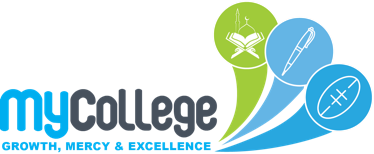 13th of February 2021Dear Parents,Assalamualaikum.During the lockdown, My College will be providing online support to children to ensure there is continued learning during this time.Parents/guardians are asked to download both the ClassDojo and Zoom app to ensure your child/ren can continue to receive valuable support and education for your children.Below we have provided links and information to both of these platforms and we request that these are downloaded before your child’s first practice session on Monday the 15th of February. There will then be live sessions between your child and teacher on Tuesday and Wednesday (including Prep students.My College will provide on-site care to students who have both parents working as essential workers and can not provide alternative care.  Parents requiring this support must email admin@mycollege.vic.edu.au with a copy of the ‘Attend on-site school learning’ form and a letter/email from your employer stating that you are required to work during these two days.  This form must be filled in by both parents and we require letters from both employers.  During this time we will continue to communicate with you and if you have any questions please do not hesitate to contact us at admin@mycollege.vic.edu.auBest RegardsHeba HallakPrincipalMy College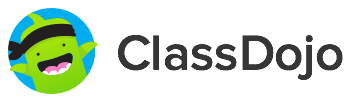 ClassDojo is a school communication platform that teachers, students and families use every day to build close-knit communities by sharing what’s being learned in the classroom home through photos, videos and messages.https://www.youtube.com/watch?v=_pt6mVa4jPM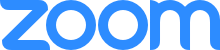 Zoom is a cloud based program which allows both the students and parents to communicate with one another via video conference.  It is a great way for the teacher to provide online training and support to students during their on-line scheduled timetable.  Below is a link on how to sign up and a ‘how to use’ guide.  These must be downloaded on any device with a camera by this Monday.Signup Linkhttps://zoom.us/signupHow to Join a meeting linkhttps://support.zoom.us/hc/en-us/articles/201362193-How-Do-I-Join-A-Meeting-STUDENT TIMETABLES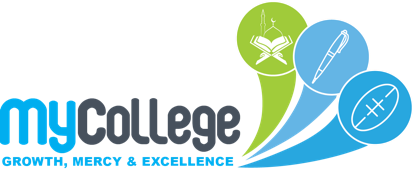 ON-SITE ATTENDANCE FORMStudent/s name: __________________________________________Student/s date of birth: _____/_____/______Student/s year level:  ____________I am requesting that my child/ren attend on-site learning because my child/ren is/are not able to be supervised at home and no other arrangements can be made as both parents/guardians are  unable to work from home. I understand that I can only drop my child off at school at 9:30am and I need to pick them up by 2:45pm.  I have attached a copy of both parents/guardians letter from the employer.Full Name: _______________________________________________________________________________                    _____/______/______Signature                                                                           Date: PrepMonTueWed9:30-9:45Parents to encourage their child to read a book during this timeParents to encourage their child to read a book during this timeParents to encourage their child to read a book during this time10:00-10:50Practice on-line supportLiteracyLiteracy10:50-11:10Time for a Screen BreakTime for a Screen BreakTime for a Screen Break11:10-12:0012:00-12:50NumeracyNumeracy12:50-1:30Lunch TimeLunch TimeLunch Time1:30-1:45Parents to encourage their child to do their wudu and pray during this timeParents to encourage their child to do their wudu and pray during this timeParents to encourage their child to do their wudu and pray during this time1:45-2:35Gr 1MonTueWed9:30-9:45Parents to encourage their child to read a book during this timeParents to encourage their child to read a book during this timeParents to encourage their child to read a book during this time10:00-10:50Practice on-line supportLiteracyLiteracy10:50-11:10Time for a Screen BreakTime for a Screen BreakTime for a Screen Break11:10-12:00Arabic12:00-12:50NumeracyNumeracy12:50-1:30Lunch TimeLunch TimeLunch Time1:30-1:45Parents to encourage their child to do their wudu and pray during this timeParents to encourage their child to do their wudu and pray during this timeParents to encourage their child to do their wudu and pray during this time1:45-2:35QuranGr 2MonTueWed9:30-9:45Parents to encourage their child to read a book during this timeParents to encourage their child to read a book during this timeParents to encourage their child to read a book during this time10:00-10:50LiteracyLiteracy10:50-11:10Time for a Screen BreakTime for a Screen BreakTime for a Screen Break11:10-12:00Practice on-line support12:00-12:50ArabicQuran12:50-1:30Lunch TimeLunch TimeLunch Time1:30-1:45Parents to encourage their child to do their wudu and pray during this timeParents to encourage their child to do their wudu and pray during this timeParents to encourage their child to do their wudu and pray during this time1:45-2:35NumeracyNumeracyGr 3MonTueWed9:30-9:45Parents to encourage their child to read a book during this timeParents to encourage their child to read a book during this timeParents to encourage their child to read a book during this time10:00-10:50LiteracyLiteracy10:50-11:10Time for a Screen BreakTime for a Screen BreakTime for a Screen Break11:10-12:00Practice on-line supportNumeracyQuran12:00-12:5012:50-1:30Lunch TimeLunch TimeLunch Time1:30-1:45Parents to encourage their child to do their wudu and pray during this timeParents to encourage their child to do their wudu and pray during this timeParents to encourage their child to do their wudu and pray during this time1:45-2:35ArabicNumeracy